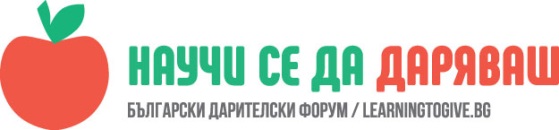 УРОК: Да направим проект в полза на общносттаРосица Стефанова, преподавател в ПГСС „Н. Пушкаров“ гр. ПоповоЧасът е проведен в 10 „Б“клас на 30.03.2017 г.Ако мислиш за година напред, посей семе. Ако мислиш за 10 години напред, засади дърво. Ако мислиш за 100 години напред, образовай хората!"Конфуций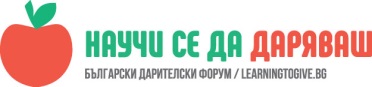 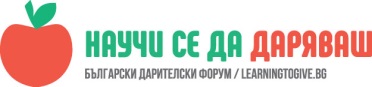 Целта на проекта беше  организиране на  информационно събитие, посветено на 5 юни- Световен ден за опазване на околната среда,  популяризиране на разделното събиране на отпадъци, както и на начините, по които можем да помогнем за запазване на природните ресурсиОписаниеПроектът, който осъществихме с децата този път имаше за цел да насочи вниманието на съучениците им, а и на жителите на града към проблемите на опазването на околната среда. Какво направихме? След като разбрахме мотото на Световния ден за опазване на околната среда „Да свържем природата с хората“, решихме да организираме информационно събитие. Свързахме се с Булекопак- Шумен, които ни съдействаха за рекламни материали и информационни листовки. Запазихме си зала в НЧ „Св. св. Кирил и Методий 1882“, където протече събитието. Подготвихме сценарий, в който разказахме за Световния ден за опазване на околната среда, както и това  какво може да направи всеки от нас. Подготвихме  микс от билки и го пакетирахме в малки пакетчета. Прикрепихме листчета с мисли за природата- това щеше да бъде нашият подарък- послание към всички. Свалихме филма „Екологичните заплахи на 21 век“ от ютуб. Подготвихме мултимедийни презентации: „Компостирането“, „Алтернативни методи за защита на растенията“, „Екоавтомобили“ и „Биогорива“, както и информационни табла за различните билки и за природата на България. Поканихме ученици, провели практика по програма Еразъм+ в биоферма в Италия, да споделят свои впечатления,  както и ученици от специалност „Растителна защита и агрохимия“, които да демонстрират как се прави почвен анализ. Поканихме и още гости- представители на фирми, занимаващи се с биогорива, представители на биомагазин „Био- Нио“, които организираха изложбен щанд, медии, наши преподаватели. След като свърши частта, предвидена за зала, се разходихме в централната градска част и раздадохме пакетчетата билков чай и листовките на Булекопак на хората, които бяха излезли на разходка в горещия следобед.За най- активните имаше грамоти от директора на училището и награди, осигурени от Булекопак „Вече ще пия билков чай. Мирише фантастично!“ Рюксел „Компостът е спестовната касичка на градинаря“ Семра„Не е ясно дали биоавтомобилите са био…Времето ще покаже“ Мартин „Спирайте водата, докато си миете зъбите“ – Ралица  